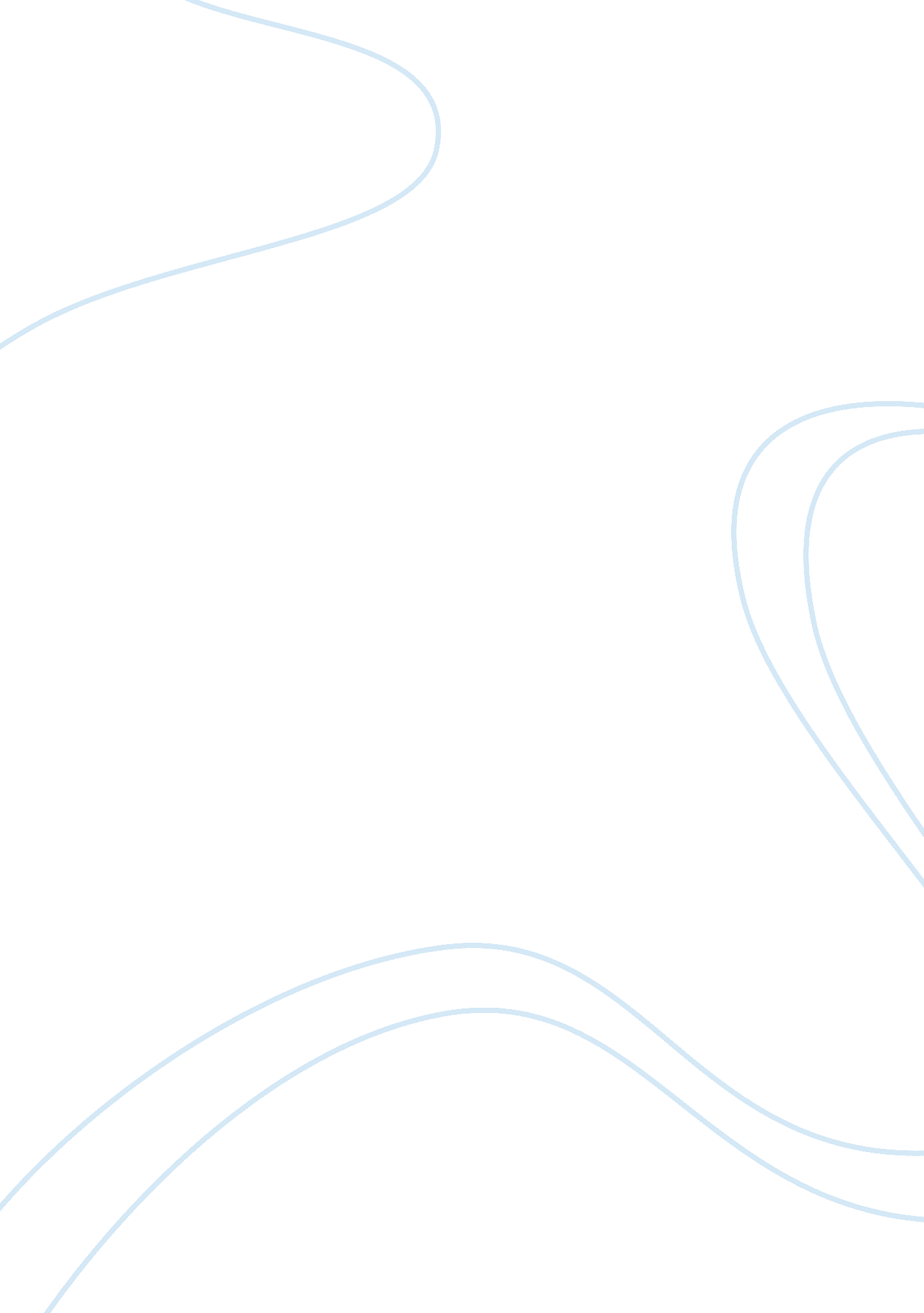 How can men and woman communicate more effectively through technologySociology, Communication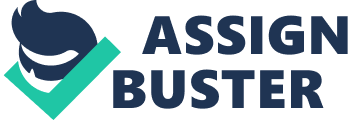 How can men and women communicate more effectively through technology? * Women are more expressive when they type or text, on the other hand men aren’t as expressive . EX: women may use more punctuation or emoticons * Men should try to be expressive so that it doesn’t like they don’t care or to let the woman know they are listening and caring about what they have to say * Or, women should try to tone it down a bit with the seriousness of everything when everything doesn’t have to be so critical or over exciting for no reason * When communicating through texts or email, since women tend to be more expressive they tend to max out the the160 character message limit (news wise) * Men would probably listen more if they didn’t have to read such lengthy texts. Women should probably try to fit what they have to say in few words that still get their point across. * The best ways of communication would obviously be face to face but next to that, technology like chat rooms and instant messaging and social networking sites make it easier for opposite sex to talk to each other.(eCommunications) * Takes away the stress and pressure of talking in person. * If these are the ways men and woman communicate, they need to make sure that they think about the misinterpretations that could happen. To avoid the misinterpretation, men and woman should both understand that technology isn’t a real serious way of communicating just in case the whole misinterpretation gets in the middle of things and starts drama. * Sources: * " When Texting, Eligible Women Express Themselves Better."  Newswise: News for Journalists, Press Release Distribution for Public Relations. Indiana University. Web. 10 Nov. 2011. . * " Best Ways to Communicate Through Technology."  ECommunications. ECommunications. Web. 10 Nov. 2011. . 